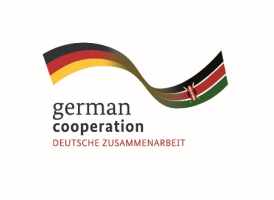 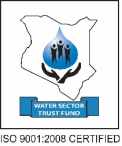 WATER SECTOR TRUST FUNDGroup Registration Form at the WSP for the training of UBSUP SafiSan operatorsVersion: 2.0Last Update: August 2017Group details)1 Select: Self Help Group, Association, noneWork location…………………………………….		……………………………………………………………………………...Date					Signature (if group registration, signature of chairman required)Technical Managers remarks (for official use only)Sanitation officer (for official use only)Note:No authorisation letter required yet from Public HealthWSP staff to liase with the PHOs in the low income area about the planned trainingDetailName of the organisationNumber of group membersNumber registering for trainingAreaPhysical AddressGPS location (offices)Certficate of registrationContact person: Chairperson (Tel, names)Contact person: Secretary (Tel, names)Contact person: Treasury (Tel, names)Indicate in which area you workUse own tools (Y/N)List the tools and equipments (checklist)List own tools and equipmentUse own protective equipment? (Y/N)List own protective clothingAre you involved in other activities? )3  Please state which onesAdditional informationVaccination documents (yellow card) (Typhoid, Hepatits B, Cholera, Tetenus)Registration no. Entered in database (Y/N)Registration certificate available (Y/N)List of group members  (with ID) provided (Y/N)NEMA Permit available? (Y/N)PH authorisation available (Y/N)Ready for training? (Y/N)Ready for training? (Y/N)